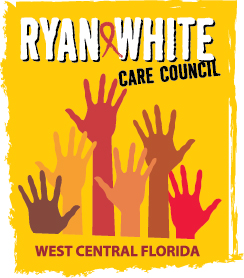 WEST CENTRAL FLORIDA RYAN WHITE CARE COUNCILPLANNING AND EVALUATION COMMITTEESUNCOAST HOSPICE, CLEARWATERTHURSDAY, JANUARY 14, 20169:30 A.M. – 11:00 A.M.MINUTESCALL TO ORDERThe meeting was called to order by Jim Roth, Chair at 9:35 a.m.  ATTENDANCEMembers Present: Martin Clemmons, Jr., Marylin Merida, Jim Roth, Elizabeth Rugg, Manuela Thomas Members Absent: Ginny Boucher, Kirsty Gutierrez, Vicky Oliver, Sheryl Hoolsema, Nicole Frigel Guests Present: Charlie Hughes Recipient Staff Present: Lead Agency Staff Present: Uneeda Brewer Health Council Staff Present: Samantha Church, Julie Gnage CHANGES TO AGENDAThere were no changes to the agenda at this time.ADOPTION OF MINUTESThe minutes from December 17, 2015 will be held for the February meeting as there was not a quorum present for adoption.  CARE COUNCIL REPORTJim Roth gave the Care Council report for the meeting held on January 6, 2016.  Martin Clemmons, Jr. notified the group that new surveillance data was released from the state. Florida is no longer number one for newly diagnosed HIV infection cases. The state is now number two, behind California. The Health Services Advisory Committee discussed whether birth control is currently on the Ryan White formulary or not. Part A and B representatives discussed creating a memo to send out to the pharmacy provider as well as to community providers letting them know that birth control is and should be included as part of the formulary. As an update, Aubrey Arnold notified the group that he will have a conference call with the pharmacy provider this month. The Council welcomed a new member, Gregory McConnell, representing Pasco. The Resource Prioritization and Allocation Recommendations (RPARC) committee presented both Part A and Part B quarterly expenditure reports. Both Part A and Part B expenditures are on target. The next Care Council meeting will be held on February 3, 2016. CDC/HRSA INTEGRATED PLAN EPIDEMIOLOGIC OVERVIEW AND CARE CONTINUUMSamantha Church presented an overview of the integrated plan as well as a draft version of the HIV Care Continuum section of the plan. Julie Gnage presented a draft version of the Epidemiologic Overview section of the plan. Members discussed both documents and provided feedback on additional information to be added to the report including an explanation of missing data. The sections will be edited and brought back to the committee for approval in February as there was not a quorum present for adoption.  CLIENT SURVEY UPDATEUneeda Brewer informed the group that the Health Department led linkage to care survey has received over 207 responses from 4 different agencies. The Pinellas County Health Department will be collecting surveys until the end of the month. COMMUNITY INPUT/ANNOUNCEMENTSJulie reminded the group about the Women, Infants, Children, Youth and Families (WICYF) committee meeting that will take place on January 28th in the evening at Metro in Ybor. The meeting will take place in collaboration with a youth support group to meet the needs of the community. Uneeda informed the group about an upcoming training opportunity hosted by Metro called Community Promise. A CDC trainer will facilitate the evidence-based intervention that is focused on role model stories. Interested parties should contact Metro for more information. ADJOURNMENT There being no further business to come before the Committee, the meeting was adjourned at 11:01 a.m. 